23 декабря 2021 года № 595В соответствии с Федеральным законом от 6 октября 2003 года № 131ФЗ «Об общих принципах организации местного самоуправления в                   Российской Федерации», Федеральным законом от 28 декабря 2009 года № 381ФЗ «Об основах государственного регулирования торговой              деятельности в Российской Федерации», Законом Чувашской Республики от 13 июля 2010 года № 39 «О государственном регулировании торговой                  деятельности в Чувашской Республике и о внесении изменений в статью 1 Закона Чувашской Республики «О розничных рынках», приказом                Министерства экономического развития, промышленности и торговли        Чувашской Республики от 16 ноября 2010 года № 184 «О Порядке разработки и утверждения органами местного самоуправления в Чувашской Республике схемы размещения нестационарных торговых объектов»Чебоксарское городское Собрание депутатов	р е ш и л о:1. Внести в Схему размещения нестационарных торговых объектов на территории города Чебоксары, утвержденную решением Чебоксарского городского Собрания депутатов от 25 декабря 2018 года № 1516 (в редакции решений Чебоксарского городского Собрания депутатов от 7 мая 2019 года № 1644, от 10 декабря 2019 года № 1960, от 3 марта 2020 года № 2038, от 11 августа 2020 года № 2225, от 11 сентября 2020 года № 2242, от 25 марта 2021 года № 176, от 18 мая 2021 года № 307, от 8 июня 2021 года № 324, от 10 августа 2021 года № 407), следующие изменения:1) строки 2.20.3, 3.2.2, 5.1.15 – 5.1.20, 5.6.1 – 5.6.3, 8.1.1, 8.1.11 исключить; 2) строку 6.5.5 изложить в следующей редакции:«».2. Настоящее решение вступает в силу со дня его официального     опубликования.3. Контроль за исполнением настоящего решения возложить на          постоянную комиссию Чебоксарского городского Собрания депутатов по экономической политике и инвестициям (М.Э. Ладилов).Глава города Чебоксары                                                             О.И. КортуновЧувашская РеспубликаЧебоксарское городскоеСобрание депутатовРЕШЕНИЕ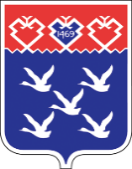 Чǎваш РеспубликиШупашкар хулиндепутатсен ПухăвĕЙЫШĂНУ6.5.5.на территории Центрального Пляжапавильон529 кв. ммуниципальная собственностькруглогодичнообщественное питание1411046.3701231298.8102411039.0201231336.0303411033.3501231334.8404411034.3401231329.7505411033.9901231329.6606411031.3601231328.5707411029.7001231327.4308411028.3201231325.8609411027.4701231323.21010411025.5101231323.39011411030.8501231295.330